Activity 9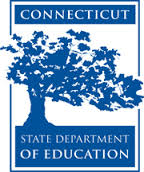 Connecticut Core Standards for English Language Arts and LiteracyGrades K–5Systems of Professional LearningSession at-a-GlanceActivity 9: Reflection (15 minutes)Participants meet with a small group (three pairs of partners) and share the lessons they wrote today. In these groups, they reflect on the presentation, videos, activities, and lesson planning by using discussion prompts.Supporting Documents:Notes in the notepad sectionDraft close reading lesson Examples of instructional practices that align with the CCS-ELA & Literacy and instructional shifts and UDL supportsDiscussion PromptPowerPoint Slides:95–98Session ImplementationModule 2Facilitator GuideSupporting All Students in Close Reading, Academic Language, and Text-Based DiscussionSlide 95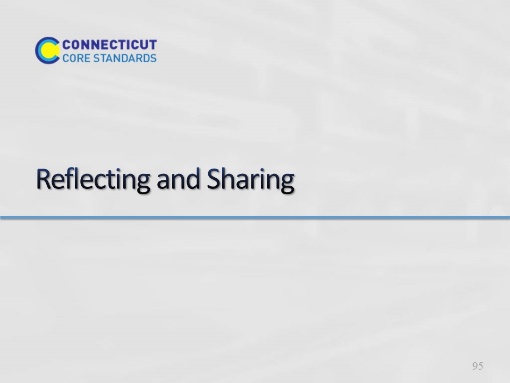 Blank.Blank.Activity 9Activity 9Slide 96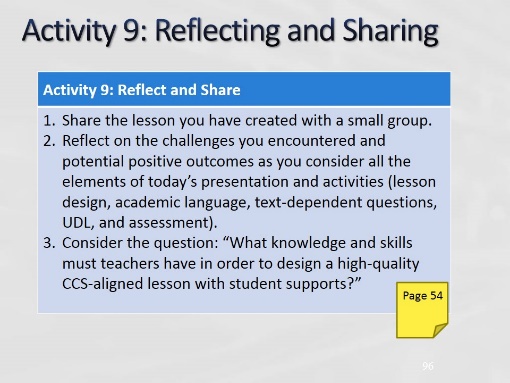 Divide into groups by grade levels (of lessons). Ideally, a group will have three sets of partners or 6 people. (Allow 15 minutes for this activity; adjust time as needed.)Divide into groups by grade levels (of lessons). Ideally, a group will have three sets of partners or 6 people. (Allow 15 minutes for this activity; adjust time as needed.)Slide 97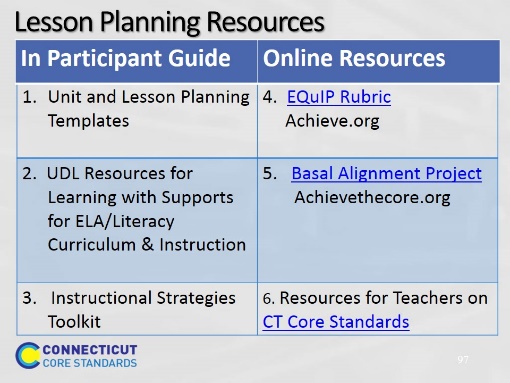 Point out the different resources participants have for planning lessons. Point out the different resources participants have for planning lessons. Slide 98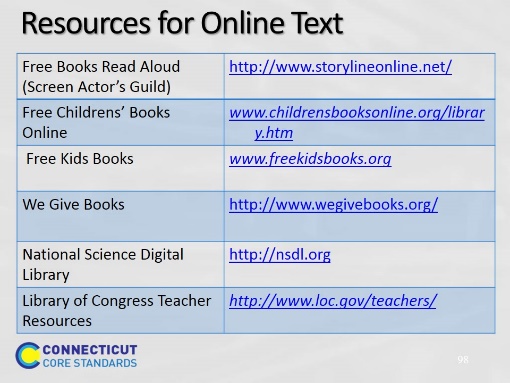 Blank.Blank.